LinxVets - Team Entry Form 2019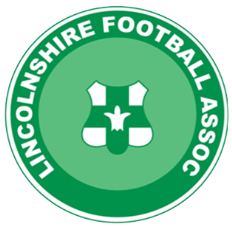 Data Protection.The names addresses, telephone numbers and email addresses provided in this document are held on computer databases for the purpose of distributing league information. Completion of this document is taken as agreement to the storage and publication of this data.Team DetailsTeam DetailsTeam Name:Primary Contact Name:Primary Contact Number:Contact Email Address:Secondary Contact Name:Secondary Contact Number:Kit Colour: